Towards ratification of the Marrakesh Treaty in the European UnionUpdate on the current status of transposition of the Marrakesh Directive in Europe on the occasion of the Convention on the Rights of Persons with Disabilities on 12-14 JuneFollowing the adoption of the Marrakesh Treaty by WIPO in 2013, the European Union legislated for the ratification of the treaty in its Member States. A Directive (2017/1564) setting out the rules for Member States, and a Regulation (2017/1563), extending their application to exchanges of accessible format works with countries outside of the Union, were published in the Official Journal on 12 October 2017. Member States have until 11 October 2018 to complete transposition. Some have already taken action to move in this direction and have even adopted the changes (such as Spain), and in many other discussions are still underway.In turning these provisions into national law, member states have a limited amount of flexibility. IFLA and EBLIDA published a guide for implementation of this European legislation into national law. This highlights our preferred means of transposing the law, notably as concerns supplementary remuneration, record keeping and registration requirements, as well as application to people with other disabilities.  Ratification in Europe will not only mean 28 more countries covered by the Marrakesh Treaty, bringing with them important collections in major world languages. This will benefit people around the world. This document offers an update of where things stand in several European member states on the 14 June 2018, four months before the legislation enters into force. For each of the countries for which we have information, the table highlights the degree to which Member States are making the right choices in their implementation. As the table shows, it seems that the majority of the countries will have no remuneration schemes in place, and that people with dyslexia will be able to benefit from the system. Having remuneration schemes in place is likely to raise issues when using works across-borders. There are two countries where authorised entities need to be on a special register, something which goes against the provisions of the treaty (Agreed Statement to Article 9 of the Treaty). Also, regrettably, most countries do not seem to extend the system beyond Marrakesh to make it applicable to people with disabilities other than print. *Methodology: The information gathered has been obtained from experts on the field from each of the countries who have been closely following the discussions. Where transposition has not taken place, the information is based on the current text of the draft law/bill, or on assumptions from discussions currently taking place. We currently have no information from Bulgaria, Cyprus, Denmark, Estonia, Greece, Hungary, Iceland, Italy, Lithuania, Luxembourg, Malta, Portugal, Romania, Slovakia and Slovenia.We will keep this file updated and will welcome any further details or corrections. You can get in touch with ariadna.matas@ifla.org or Stephen.wyber@ifla.org. Overview of the provisionsSpecific information per countryAustriaThe draft law for implementation is currently under discussion at the Austrian Parliament. It was submitted on the 12 June 2018 (text available here). Transposition is planned in Austria, but no Bill has been made available. BelgiumThe process of transposition is almost completeCroatiaLegislative discussions are ongoing in Croatia for transposition of the Directive. The current exception to copyright for people with other disabilities will remain in the law as it is, and the transposition of the Marrakesh Directive will be adopted as a separate provision. Czech RepublicThe Government Bill was submitted to the Deputy House of the Parliament on 15 May 2018. The adoption procedure is likely to take several months. FinlandThe government has introduced a draft proposal for implementation. FranceThe Marrakesh implementation Bill has been submitted to the State Council. If everything goes as expected, it should be adopted in July.GermanyThe implementation bill has been tabled by the government. Ireland After a consultation, the Bill was published. LatviaThe draft of amendments to copyright law is being prepared and informal discussions are ongoing. It is likely that dyslexia will be within the scope of regulation. NetherlandsThe Bill for implementation of the EU Directive and EU Regulation was presented to the Parliament in March 2018 and is now being discussed. The bill is expected to come into force in October 2018. The bill introduces the new articles 15j to 15m to the Copyright Act especially for persons with a reading handicap (as a separate provision to the general Article 15i that concerns all disabled). The bill closely follows the text in the Directive and Regulation, even though the term ‘reading handicapped’ is used instead of the more desirable term ‘reading disabled’. NorwayTransposition of the Directive is planned in Norway.PolandThe implementation process is officially open (see the information published recently on list of legislative and program works of the Council of Ministers). The Bill is not yet available, but according to the note linked above, the Council should approve it in the second quarter of 2018 (and it would then to Parliament). SpainThe Royal Decree that transposes the Marrakesh Directive was adopted and published in the official journal on 14 April 2018. SwedenThe law that transposes Marrakesh has been adopted in Sweden. The bill passed on the 7 June (see final text, in Swedish), and follows the directive very closely. There had been a public consultation period on proposed Swedish legislation, and the government presented the Bill of transposition on April 24. The government has chosen to add an exception to the current law and leave the existing one for people with disabilities as it is. United KingdomThe government is now consulting relevant stakeholders.COUNTRYSTATUS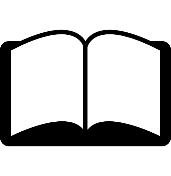 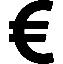 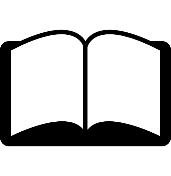 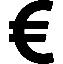 Remuneration for books by authorised entities (AEs) when making and/or sharing accessible format copies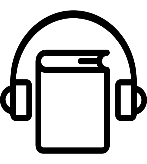 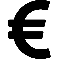 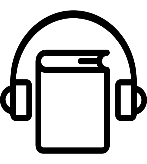 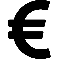 Remuneration for audio-books by authorised entities (AEs) need to pay for making and/or sharing accessible format copiesObligation to be on an approved list to make use of Treaty provisions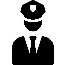 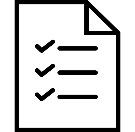 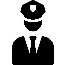 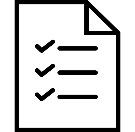 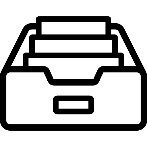 Requirements going beyond publishing information about policies and responding to requests (e.g. record-keeping)Inclusion of people with dyslexia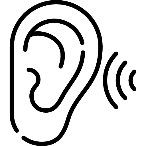 People with disabilities other than print disabilities as beneficiaries (going beyond Marrakesh)AustriaUnder discussionBadBadGoodGoodNo information Relatively goodBelgiumUnder discussionGoodGoodno informationno informationno informationno informationCroatiaUnder discussionGoodGoodGoodGoodGoodBadCzech RepublicUnder discussionGoodGoodGoodRelatively goodGoodGoodFinlandUnder discussionGoodBadno informationno informationGoodno informationFranceUnder discussionGoodGoodBadBadGoodBadGermanyUnder discussionBadBadBadBadGoodBadIrelandUnder discussionGoodGoodno informationGoodGoodGoodLatviaUnder discussionGoodGoodno informationno informationGoodno informationNetherlandsUnder discussionGoodGoodGoodGoodGoodBadNorwayUnder discussionGoodGoodno informationno informationno informationno informationPolandUnder discussionGoodGoodno informationno informationno informationno informationSpainTransposedGoodGoodGoodBadGoodBadSwedenTransposedGoodGoodGoodGoodGoodno informationUnited KingdomUnder discussionGoodGoodGoodGoodGoodGood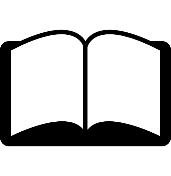 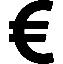 Remuneration for booksRemuneration for audio-booksThere is no register obligationNo additional record-keeping requirementsProbably applicable to people with other disabilities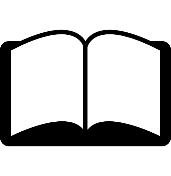 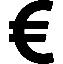 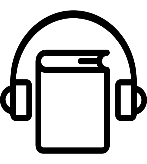 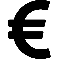 No remuneration for booksNo remuneration for audio-books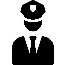 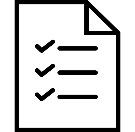 No remuneration for booksNo remuneration for audio-booksRegistration of authorized subjects is voluntary, and a minimum data is requiredNo additional record-keeping requirementsDyslexia is not mentioned as such, but it is expected to be included in “other print disabled”Not applicable to people with other disabilitiesNo remuneration for booksNo remuneration for audio-booksThere is no register obligationAdditional record-keeping requirements, only for document supplyApplicable to people with dyslexiaApplicable to people with other disabilitiesNo remuneration for booksRemuneration for audio-booksApplicable to people with dyslexiaNo remuneration for booksNo remuneration for audio-booksRegister of authorised entitiesAdditional record-keeping requirementsApplicable to people with dyslexiaNot applicable to people with other disabilitiesRemuneration for booksRemuneration for audio-booksRegister of authorised entitiesAdditional record-keeping requirementsApplicable to people with dyslexiaNot applicable to people with other disabilitiesNo remuneration for booksNo remuneration for audio-booksNo additional record-keeping requirementsApplicable to people with dyslexiaApplicable to people with other disabilitiesNo remuneration for books No remuneration for audio-booksApplicable to people with dyslexiaNo remuneration for books No remuneration for audio-booksNo register of authorised entitiesAdditional record-keeping requirementsApplicable to people with dyslexiaNot applicable to people with other disabilitiesNo remuneration for booksNo remuneration for audio-booksNo remuneration for booksNo remuneration for audio-booksNo remuneration for booksNo remuneration for audio-booksNo register of authorised entitiesAdditional record-keeping requirementsApplication to people with dyslexiaNot applicable to people with other disabilitiesRemuneration for books under some circumstancesRemuneration for audio-books under some circumstancesNo register of authorised entitiesNo additional record-keeping requirementsApplicable to people with dyslexiaNo remuneration for booksNo remuneration for audio-booksNo register of authorised entitiesNo additional record-keeping requirementsApplication to people with dyslexiaApplication to people with other disabilities